              АРАР                                                                ПОСТАНОВЛЕНИЕ«____»__________20__ й.       №___        «_____» ____________20__ г.Об отмене постановления главы администрации сельского поселения Верхнесуянский сельсовет муниципального района Караидельский район РБ « О муниципальной программе комплексного развития системы коммунальной инфраструктуры сельского поселения Верхнесуянский сельсовет муниципального района Караидельский район Республики Башкортостан на 2015-2017 годы» от 20 февраля 2015 года №7.В соответствии с Федеральным законом №131-ФЗ от 06.10.2003 года «Об общих принципах организации местного самоуправления в Российской Федерации», в  целях приведения муниципальных правовых актов в соответствие с действующим законодательством, на основании протеста Прокурора Караидельского района от 28 сентября 2016 года , постановляю:     1. Отменить  постановление главы администрации сельского поселения Верхнесуянский сельсовет муниципального района Караидельский район РБ « о Муниципальной программе комплексного развития системы коммунальной инфраструктуры сельского поселения Верхнесуянский сельсовет муниципального района Караидельский район Республики Башкортостан на 2015-2017 годы» от 20 февраля 2015 года №7.Глава сельского поселения                                                                               А.А.Янгиров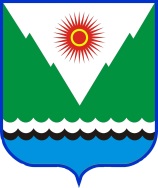 Vsuyan@mail.ruVsuyan@mail.ru